Name: 					 Date: 		  Period: 		Organic CompoundsThey put the “O” in Outstanding!Organic Compounds are any 				 - based molecules. The element Carbon is the backbone of life because it has 		 electrons in its outermost electron shell. Carbon can make 		  covalent bonds because of its amount of electrons in its outermost electron shell. Hydrocarbons  are compounds composed of only 			   and 			 .Isomers are compounds with the SAME				  			 , but DIFFERENT 				   					. Formula for Hydrocarbons: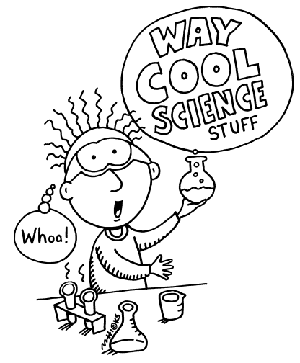 HYDROCARBONSFunctional GroupsThe unique properties of an organic compound depend NOT ONLY on the size and shape of its 				   				  but also on the groups of 			  that are attached to the carbon skeleton. There are 		 functional groups that are essential to the chemistry of life. Functional Groups are polar because 				  and				  atoms exert a strong pull on the shared electrons.Type of BondsHow Bonds Are ShownName Ending with Specific BondsSingle BondEx)Double BondEx)Triple BondEx)HydrocarbonNumber of CarbonsMolecular FormulaStructural FormulaMethaneEthanePropaneButanePentaneHexaneHeptaneOctaneNonaneDecaneFunctional GroupCategoryStructural FormulaExampleHydroxyl GroupCarbonyl GroupCarbonyl GroupCarboxyl GroupAmino GroupPhosphate Group